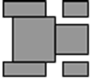 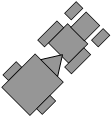                                                                                                                                Приложение 1                                                                                                                          к заданию                                                                                                                                          практической части